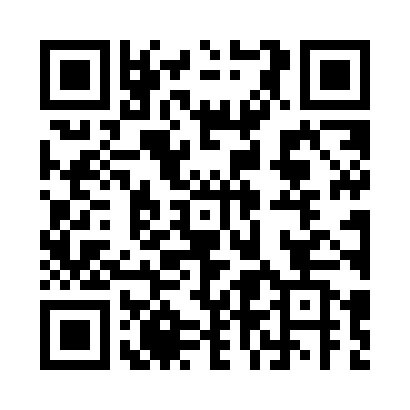 Prayer times for Bannerod, GermanyWed 1 May 2024 - Fri 31 May 2024High Latitude Method: Angle Based RulePrayer Calculation Method: Muslim World LeagueAsar Calculation Method: ShafiPrayer times provided by https://www.salahtimes.comDateDayFajrSunriseDhuhrAsrMaghribIsha1Wed3:345:571:205:228:4310:562Thu3:305:551:195:228:4510:593Fri3:275:531:195:238:4611:024Sat3:245:511:195:238:4811:055Sun3:205:501:195:248:4911:086Mon3:175:481:195:258:5111:117Tue3:145:461:195:258:5311:148Wed3:105:451:195:268:5411:179Thu3:075:431:195:268:5611:2010Fri3:045:411:195:278:5711:2311Sat3:035:401:195:288:5911:2612Sun3:035:381:195:289:0011:2713Mon3:025:371:195:299:0111:2714Tue3:025:351:195:299:0311:2815Wed3:015:341:195:309:0411:2916Thu3:015:331:195:309:0611:2917Fri3:005:311:195:319:0711:3018Sat3:005:301:195:319:0911:3119Sun2:595:291:195:329:1011:3120Mon2:595:271:195:329:1111:3221Tue2:585:261:195:339:1311:3222Wed2:585:251:195:349:1411:3323Thu2:575:241:195:349:1511:3424Fri2:575:231:195:359:1611:3425Sat2:575:221:195:359:1811:3526Sun2:565:211:205:369:1911:3527Mon2:565:201:205:369:2011:3628Tue2:565:191:205:379:2111:3729Wed2:555:181:205:379:2211:3730Thu2:555:171:205:379:2311:3831Fri2:555:161:205:389:2511:38